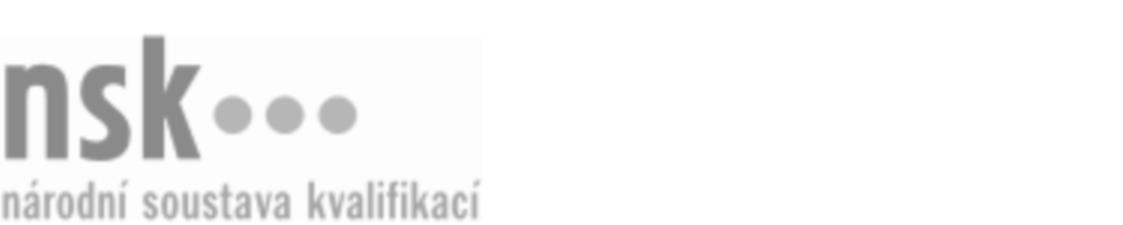 Další informaceDalší informaceDalší informaceDalší informaceDalší informaceDalší informacePokrývač/pokrývačka krytí střech složitých tvarů krytinami vláknocementovými (kód: 36-123-H) Pokrývač/pokrývačka krytí střech složitých tvarů krytinami vláknocementovými (kód: 36-123-H) Pokrývač/pokrývačka krytí střech složitých tvarů krytinami vláknocementovými (kód: 36-123-H) Pokrývač/pokrývačka krytí střech složitých tvarů krytinami vláknocementovými (kód: 36-123-H) Pokrývač/pokrývačka krytí střech složitých tvarů krytinami vláknocementovými (kód: 36-123-H) Pokrývač/pokrývačka krytí střech složitých tvarů krytinami vláknocementovými (kód: 36-123-H) Autorizující orgán:Ministerstvo průmyslu a obchoduMinisterstvo průmyslu a obchoduMinisterstvo průmyslu a obchoduMinisterstvo průmyslu a obchoduMinisterstvo průmyslu a obchoduMinisterstvo průmyslu a obchoduMinisterstvo průmyslu a obchoduMinisterstvo průmyslu a obchoduMinisterstvo průmyslu a obchoduMinisterstvo průmyslu a obchoduSkupina oborů:Stavebnictví, geodézie a kartografie (kód: 36)Stavebnictví, geodézie a kartografie (kód: 36)Stavebnictví, geodézie a kartografie (kód: 36)Stavebnictví, geodézie a kartografie (kód: 36)Stavebnictví, geodézie a kartografie (kód: 36)Povolání:Pokrývač krytí střech složitých tvarů krytinami vláknocementovýmiPokrývač krytí střech složitých tvarů krytinami vláknocementovýmiPokrývač krytí střech složitých tvarů krytinami vláknocementovýmiPokrývač krytí střech složitých tvarů krytinami vláknocementovýmiPokrývač krytí střech složitých tvarů krytinami vláknocementovýmiPokrývač krytí střech složitých tvarů krytinami vláknocementovýmiPokrývač krytí střech složitých tvarů krytinami vláknocementovýmiPokrývač krytí střech složitých tvarů krytinami vláknocementovýmiPokrývač krytí střech složitých tvarů krytinami vláknocementovýmiPokrývač krytí střech složitých tvarů krytinami vláknocementovýmiKvalifikační úroveň NSK - EQF:33333Platnost standarduPlatnost standarduPlatnost standarduPlatnost standarduPlatnost standarduPlatnost standarduStandard je platný od: 21.10.2022Standard je platný od: 21.10.2022Standard je platný od: 21.10.2022Standard je platný od: 21.10.2022Standard je platný od: 21.10.2022Standard je platný od: 21.10.2022Pokrývač/pokrývačka krytí střech složitých tvarů krytinami vláknocementovými,  29.03.2024 7:24:58Pokrývač/pokrývačka krytí střech složitých tvarů krytinami vláknocementovými,  29.03.2024 7:24:58Pokrývač/pokrývačka krytí střech složitých tvarů krytinami vláknocementovými,  29.03.2024 7:24:58Pokrývač/pokrývačka krytí střech složitých tvarů krytinami vláknocementovými,  29.03.2024 7:24:58Strana 1 z 2Další informaceDalší informaceDalší informaceDalší informaceDalší informaceDalší informaceDalší informaceDalší informaceDalší informaceDalší informaceDalší informaceDalší informacePokrývač/pokrývačka krytí střech složitých tvarů krytinami vláknocementovými,  29.03.2024 7:24:58Pokrývač/pokrývačka krytí střech složitých tvarů krytinami vláknocementovými,  29.03.2024 7:24:58Pokrývač/pokrývačka krytí střech složitých tvarů krytinami vláknocementovými,  29.03.2024 7:24:58Pokrývač/pokrývačka krytí střech složitých tvarů krytinami vláknocementovými,  29.03.2024 7:24:58Strana 2 z 2